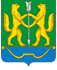 АДМИНИСТРАЦИЯ ГОРОДА ЕНИСЕЙСКАКрасноярского краяРАСПОРЯЖЕНИЕ«___»_____2023г.                         г. Енисейск                                       № _____-рОб утверждении Порядка расчета, сбора и расходования организационных (целевых) сборов для проведения мероприятия «XV Августовская ярмарка»В соответствии с Федеральным законом от 28.12.2009 №381-ФЗ "Об основах государственного регулирования торговой деятельности в Российской Федерации", Порядком организации на территории города Енисейска ярмарок и продажи товаров на них, утвержденного Постановлением от 25.02.2019 № 38-п (в редакции постановления от 25.08.2020 №209-п), руководствуясь ст. 37,43,44 и 46 Устава города Енисейска: 1. Утвердить Порядок расчета, сбора и расходования организационных (целевых) сборов для проведения мероприятия «XV Августовская ярмарка» (прилагается).2. Контроль исполнения настоящего распоряжения возложить на заместителя главы города по социальным и общим вопросам О.Ю. Тихонову. 3. Распоряжение вступает в силу со дня его подписания. 4. Опубликовать распоряжение  в Информационном бюллетене города Енисейска Красноярского края и разместить на официальном интернет-портале органов местного самоуправления города Енисейска www.eniseysk.com.Глава города                                                                                           В.В. НикольскийНосырев Андрей Петрович(839195) 2-26-84	Приложение к распоряжению администрации города Енисейска от «______» _________2023 №______-рПорядок расчета, сбора и расходования организационных (целевых) сборов для проведения мероприятия «XV Августовская ярмарка»1. Настоящее Положение об организационных (целевых) сборах за участие в мероприятии «XV Августовская ярмарка» (далее – Положение) разработано в целях определения порядка расчета, сбора и расходования организационных (целевых) сборов для проведения мероприятия «XV Августовская ярмарка».2. Для целей настоящего Положения вводятся следующие основные понятия:организационный (целевой) сбор - денежные средства, внесенные участниками мероприятия за участие в мероприятии, в целях обеспечения проведения мероприятия, а также материально-технического обеспечения участников мероприятия;организатор мероприятия - юридическое лицо (лица), непосредственно осуществляющее подготовку, организацию и проведение мероприятия в соответствии с положением о проведении мероприятия;участник мероприятия – физическое (в том числе индивидуальные предприниматели) или юридическое лицо, изъявившее желание принять участие в мероприятии «XV Августовская ярмарка».3. Размер организационного (целевого) сбора (приложение №1) устанавливается в зависимости от категории продукции, реализуемой в период проведения мероприятия «XV Августовская ярмарка».4. Организационный (целевой) сбора перечисляется на расчетный счет МБУК «Городской Дом Культуры» и направляется на:- оплату услуг по благоустройству территории, на которой проводится мероприятие «XV Августовская ярмарка»;- оплату товаров, необходимых для проведения мероприятия «XV Августовская ярмарка»;- организацию досуговых программ в рамках проведения мероприятия, в том числе выставок, экскурсий, концертов.5. Организационный (целевой) сбор устанавливается в расчете на одно место одного участника мероприятия. Площадь одного места составляет 6 м2 (2х3 метра).6. Организационный (целевой) сбор вносится участником мероприятия до начала мероприятия на расчетный счет, указанный в приложении №2 к Положению.7. Организатор мероприятия, в течение 10 рабочих дней с даты завершения мероприятия, предоставляет на утверждение в администрацию города отчет о получении и расходовании организационного (целевого) сбора в соответствии с приложением №3 к настоящему Положению с приложением копий первичных документов, подтверждающих расходование организационного (целевого) сбора.8. Настоящее Положение является публичной офертой, предусмотренной ст. 437 Гражданского Кодекса РФ.Приложение №1 к Положению об организационном (целевом) сборе за участие в мероприятии «XV Августовская ярмарка»РАЗМЕР ОРГАНИЗАЦИОННОГО (ЦЕЛЕВОГО) СБОРАПриложение №2 к Положению об организационном (целевом) сборе за участие в мероприятии «XV Августовская ярмарка»РЕКВИЗИТЫ ДЛЯ ПЕРЕЧИСЛЕНИЯ ОРГАНИЗАЦИОННОГО (ЦЕЛЕВОГО) СБОРА ДЛЯ УЧАСТНИКОВ МЕРОПРИЯТИЯФУ АДМИНИСТРАЦИИ  Г. ЕНИСЕЙСКА (МБУК "ГДК" л/с 20196Ю87270)ИНН 2447006091 КПП 244701001ОТДЕЛЕНИЕ КРАСНОЯРСК БАНКА РОССИИ//УФК по Красноярскому краю г. КрасноярскБИК 010407105к/счет 40102810245370000011Банковский счет 03234643047120001900КБК 00000000000000000150 (поле 104)Назначение платежа: Организационный сбор за участие XV Августовской ярмаркеПриложение №3к Положению об организационном (целевом) сборе за участие в мероприятии «XV Августовская ярмарка» от __________2023 №__________Утверждаю:Заместитель главы городапо социальным и общим вопросам_____________ /О.Ю. Тихонова/ОТЧЕТО РАСХОДОВАНИИ ОРГАНИЗАЦИОННОГО (ЦЕЛЕВОГО) СБОРА ЗА УЧАСТИЕ В МЕРОПРИЯТИИ «XV АВГУСТОВСКАЯ ЯРМАРКА» В 2023 ГОДУПриложение на ______ листахРуководитель_______________________Обоснованность расходов подтверждаю: Руководитель МКУ «Межведомственная бухгалтерия органов местного самоуправления г. Енисейска»_________________________ /Шмидт Д.Н./N п/пВид деятельностиСтоимость 1 места размещения, руб.1Производство и реализация шашлыков, плова, шаурмы (прочие мясные блюда)4000 руб.2Сахарная вата, попкорн, безалкогольные напитки на розлив, Леденцовая продукция, чайная продукция (без сопутствующей реализации других товаров)2700 руб.3Промышленные товары (в т.ч. книжная продукция, детские игрушки)2000 руб.4Товары продовольственного ассортимента (включая сопутствующую продажу безалкогольной продукции), кондитерские изделия, услуги общественного питания2800 руб.5Парфюмерия, косметика, бытовая химия2000 руб.6Изделия ДПИ: живопись, графика,  иконопись, художественная фотография, керамика, роспись, мозаика, художественная ковка, литье и чеканка, резьба по дереву, изделия из бересты, плетения из лозы, макраме, флористика, фотодизайн, аранжировка цветов, икебана, вышивка, рукоделие, батик, гобелены, украшения из самоцветов, бисероплетение, бижутерия, художественные изделия из меха и кожи, дерева, национальная одежда, краски, багет, художественные кисти, книги по искусству, сувениры1000 руб.7Лотереи, воздушные, гелевые шары1000 руб.9Товары и услуги для спорта, отдыха и туризма1000 руб.10Сельскохозяйственная продукция, произведенная на собственных участках, подворьях1000 руб.11Продукция пчеловодства2000 руб.12Прочая реализация товаров и услуг (в т.ч. товары для здоровья (кроме лекарственных), конный прокат, детские аттракционы, тиры, аквагрим)2000 руб.13Реализация цветов, саженцев, рассады растений1700 руб.№ ппНаименование расходовСумма расходов, рублейПеречень первичных документов, подтверждающих расходыИТОГО ИЗРАСХОДОВАНОИТОГО ИЗРАСХОДОВАНОИТОГО ИЗРАСХОДОВАНО